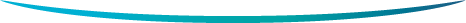 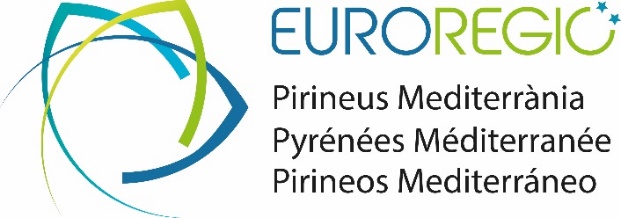 PRÉSENTATION DU PROJETBUDGET PRÉVISIONNELTableau 1. DÉPENSESTableau 2. PLAN DE FINANCEMENT (RECETTES)Nom du projetDurée …… moisDémarrageClôtureNombre de structures 
partenaires Subvention eurorégionale sollicitée… €Discipline(s)ArchitecturePatrimoine matérielArts du spectacleArchivesPatrimoine immatérielEditionBibliothèquesDesignRadioMuséesFestivalsArts visuelsArtisanat d'artMusiqueAutreAudiovisuelLittérature / LangueTypes d’activitéCréationDiffusionFormationProductionConservation /RestaurationAutreDéveloppementEchanges culturelsQuelle ?                  RégionForme juridiqueChef de filePartenairesPartenairesPartenairesPartenairesPartenairesIDENTITÉ DU CHEF DE FILEIDENTITÉ DU CHEF DE FILENom complet de la structureNom, prénom et fonction du représentant légalAdresse postaleCode postalCommunePaysTéléphoneAdresse électroniqueSite webForme juridiqueN° SIRET / NIFN° SIRENCode NAFNuméro de déclaration de PréfecturePersonne(s) de contactPersonne(s) de contactNomPrénomTéléphoneAdresse électroniqueNomPrénomTéléphoneAdresse électronique1. PERTINENCE1. PERTINENCEDescription synthétique du projet
Max. 300 motsObjectifs (et leur pertinence par rapport à l’appel à projets)Max. 300 motsRésultats attendus 
(et indicateurs) 
Max. 300 motsCaractère novateur
Max. 300 mots2. CONTENU ET ACTIVITÉS2. CONTENU ET ACTIVITÉSActions prévues et calendrier de réalisation ACT
Max. 600 motsLieux des manifestations
Max. 200 motsPublic cible et développement de nouveaux publics
Max. 200 mots3. IMPACT TERRITORIAL, COMMUNICATION ET DIFFUSION3. IMPACT TERRITORIAL, COMMUNICATION ET DIFFUSIONPlan de communication
Max. 600 motsVisibilité du soutien de l’Eurorégion
Max 200 motsRespect et prise en considération de l’égalité hommes-femmes
Max 200 motsLivrables (documents et rapports démontrant la réalisation du projet, supports matériels divers…) 
Max. 400 mots4. PARTENARIAT4. PARTENARIATBrève présentation du chef de file
Max. 200 motsBrève présentation de chacun des partenaires
Max. 600 motsHistorique du partenariat
Max. 400 motsEquipe responsable (noms et CV brefs) Max. 150 mots par personneExpérience en montage de projets
Max. 800 motsExpérience en coopération et mobilité
Max. 800 motsCo-financements obtenus dans le passé
Max. 400 motsVolonté de pérennisation 
Max. 200 motsChef de filePartenaire 2Partenaire 3Partenaire 4Partenaire 5Partenaire 6TOTALTOTALFrais d’exécution… €… €… €… €… €… €… €Frais de communication et diffusion… €… €… €… €… €… €… €Voyages et subsistance… €… €… €… €… €… €… €Frais de personnel… €… €… €… €… €… €… €COÛTS DIRECTS… €… €… €… €… €… €… €COÛTS INDIRECTS… €COÛT TOTAL… €Chef de filePartenaire 2Partenaire 3Partenaire 4Partenaire 5Partenaire 6TOTALTOTALSubvention eurorégionale … €… €… €… €… €… €… €Recettes générées par le projet … €… €… €… €… €… €… €Autofinancement … €… €… €… €… €… €… €Autres co-financements privés… €… €… €… €… €… €… €Autres co-financements publics … €… €… €… €… €… €… €TOTAL … €… €… €… €… €… €… €